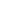 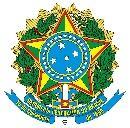 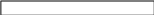 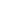 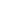 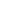 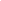 ❶ DADOS DO PROPOSTO (PASSAGEIRO): Obs.: Se o proposto não for servidor federal, anexe currículo e nota técnica.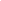 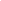 ❷ ROTEIRO DA VIAGEM: Obs.: Em viagem internacional, anexe formulário de afastamento do País, portaria e publicação no DOU. 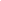 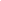 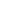 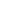 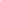 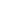 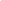 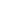 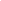 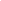 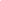 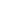 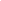 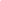 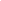 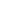 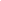 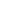 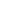 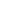 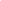 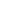 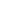 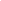 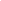 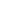 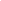 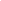 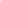 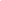 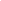 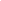 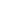 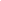 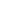 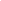 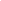 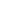 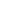 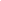 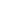 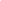 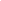 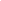 ❸ COMPLEMENTO DA VIAGEM: Obs.: Em viagem internacional, anexe autorização ministerial (obtida no Gabinete do Reitor).❻ CONFIRMAÇÕES E AUTORIZAÇÕES: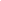 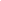 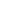 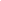 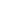 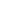 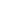 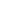 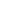 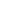 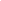 ❺JUSTIFICATIVAS: Viagens com qualquer uma das características abaixo somente serão cadastradas mediante justificativa. Justifique todos os itens nos quais se enquadre a solicitação.❺JUSTIFICATIVAS: Viagens com qualquer uma das características abaixo somente serão cadastradas mediante justificativa. Justifique todos os itens nos quais se enquadre a solicitação.A justificativa desse campo, deverá conter: 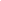 O atendimento das demandas requisitadas em caráter de urgência, será discricionária da autoridade superior do órgão, que analisará a imprevisibilidade, inviabilidade de agendamento posterior, bem como, o risco institucional do não afastamento. A análise acima dependerá de justificativa expressamente apresentada pelo proposto e/ou solicitante de viagem, bem como, análise do assessor da Autoridade Superior, contendo obrigatoriamente:O motivo que impossibilitou o cadastro da Proposta de Concessão de Diárias e Passagens dentro do prazo;A imprescindibilidade para a ocorrência, bem como os riscos para a Unifesspa, com a impossibilidade do afastamento para a missão/evento;III - a impossibilidade de remarcação.Viagem urgente (menos de 35 dias de antecedência para viagens internacionais; 20 dias de antecedência para viagens nacionais; 17 dias de antecedência para viagens que não ensejar emissão de passagens, isto é, somente diárias. ((Decreto 10.193, Art. 8°, V)2Desembarque que não cumpra antecedência mínima de 3 horas até o início das atividades:3Embarque ou desembarque fora do período de 7h as 21h:4Final de semana, feriado ou iniciada na sexta-feira (Decreto 10.193, Art. 8°, IV):5Especificação de aeroporto:6Grupo de mais de 5 pessoas  da Unifesspa para o mesmo evento (Decreto 10.193, Art. 8°, III)7Viagem  com mais de 30 diárias acumuladas no exercício: (Decreto 10.193, Art. 8°, II)8Viagem  com origem e/ou destino final fora de sede de lotação (se aplicável):Viagem com período superior a 5 dias contínuos (Decreto 10.193, Art. 8°, I)Viagem que ensejar na necessidade de emissão de passagens, poderá ser feito consulta acerca da emissão por meio do Fluxo rápido à Autoridade Superior da Unifesspa. Esta consulta poderá ser realizada pelo Proposto ou Solicitante de Viagem. Diante de parecer favorável da Autoridade Superior, será nascessário descrever a anuência neste campo, bem como aissinatura no campo correspondente, abaixo. Emissão de passagem por meio do fluxo rápido? 